DA 22-1211                                            Released: November 18, 2022 COMMENT AND REPLY COMMENT DATES SET FOR SECOND NOTICE OF PROPOSED RULEMAKING REGARDING SPONSORSHIP IDENTIFICATIONREQUIREMENTS FOR FOREIGN GOVERNMENT-PROVIDED PROGRAMMINGMB Docket No. 20-299Comment Deadline:  December 19, 2022Reply Comment Deadline:  January 3, 2023On October 6, 2022, the Commission adopted the Foreign Government-Provided Programming Sponsorship ID Requirements Second NPRM, seeking comment on new rules that would strengthen the process for identifying foreign governmental entities.  The Second NPRM set deadlines for filing comments and reply comments at 30 and 45 days, respectively, after publication of the Second NPRM in the Federal Register. The Media Bureau hereby announces that the Second NPRM was published in the Federal Register on November 17, 2022, establishing the period for public comment.  Accordingly, comments pertaining to the Second NPRM must be filed on or before December 19, 2022, and reply comments must be filed on or before January 3, 2023.  Commenters must follow the filing instructions set forth in the Second NPRM.  For further information regarding this proceeding, contact Radhika Karmarkar, Industry Analysis Division, Media Bureau, Radhika.Karmarkar@fcc.gov or (202) 418-1523.  Press inquiries should be directed to Katie Gorscak, Katie.Gorscak@fcc.gov or (202) 418-8165.  -FCC-	 PUBLIC NOTICE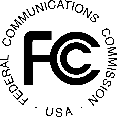 